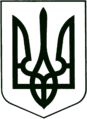 УКРАЇНА
МОГИЛІВ-ПОДІЛЬСЬКА МІСЬКА РАДА
ВІННИЦЬКОЇ ОБЛАСТІВИКОНАВЧИЙ КОМІТЕТ                                                           РІШЕННЯ №63Від 23.02.2023р.                                              м. Могилів-Подільський        Про доцільність і намір передачі майна комунальної власності в оренду та включення його до Переліку першого типу          Керуючись ст. 29 Закону України «Про місцеве самоврядування в Україні», Законом України «Про оренду державного та комунального майна», Порядком передачі в оренду державного та комунального майна, затвердженим постановою Кабінету Міністрів України від 03.06.2020 року №483, рішенням 9 сесії міської ради 8 скликання від 30.06.2021 року №309 «Про делегування повноважень щодо управління майном комунальної власності Могилів-Подільської міської територіальної громади», з метою отримання додаткових надходжень до бюджету громади, -виконком міської ради ВИРІШИВ:          1. Визначити за доцільне передати в оренду на аукціоні майно комунальної власності Могилів-Подільської міської територіальної громади Могилів-Подільського району Вінницької області - приміщення будівлі за адресою: Вінницька область, м. Могилів-Подільський, вулиця Вірменська, будинок 19, загальною площею 41,5 кв. м, а саме: приміщення другого поверху №34 площею 31,9 кв. м з урахуванням приміщень загального користування площею 9,6 кв. м, згідно з технічною документацією на об’єкт.          2. Включити до Переліку першого типу об’єкт оренди - приміщення будівлі за адресою: Вінницька область, м. Могилів-Подільський, вулиця Вірменська, будинок 19, загальною площею 41,5 кв. м, а саме: приміщення другого поверху №34 площею 31,9 кв. м з урахуванням приміщень загального користування площею 9,6 кв. м, згідно з технічною документацією на об’єкт.        3. Вважати це рішення погодженням уповноваженого органу управління рішення балансоутримувача про намір передачі майна в оренду.          4. Затвердити додаткові умови, на яких здійснюється оренда майна:          - орендар зобов’язаний відшкодовувати балансоутримувачу витрати на утримання орендованого майна та надання комунальних послуг, самостійно укладати договори на утримання прибудинкової території та місць загального користування, послуг з ремонту і технічного обслуговування інженерного обладнання та внутрішньобудинкових мереж, ремонту будівлі, у тому числі: покрівлі, фасаду, вивіз сміття тощо та своєчасно в повному обсязі самостійно розраховуватися з надавачами послуг відповідно до укладених договорів;      - орендар зобов’язаний проводити за власний рахунок поточний ремонт майна. У разі здійснення поточного ремонту майна інформувати про це орендодавця в письмовій формі. Утримувати майно в належному санітарному стані;      - орендар зобов’язаний проводити поліпшення орендованого майна (капітальний ремонт, реконструкцію, перебудову) лише за згодою орендодавця у відповідності до вимог чинного законодавства України;  - за власні кошти виконувати всі протипожежні заходи, визначені чинним законодавством України;         - орендар не має права надавати орендоване майно в суборенду без згоди орендодавця.      5. Управлінню житлово-комунального господарства Могилів-Подільської міської ради (Стратійчук І.П.) надати дозвіл як балансоутримувачу та орендодавцю зазначеного майна вносити інформацію до електронної торгової системи та здійснювати всі дії з передачі майна в оренду, передбачені чинним законодавством України.   6. Контроль за виконанням даного рішення покласти на першого заступника міського голови Безмещука П.О..        Міський голова                                                         Геннадій ГЛУХМАНЮК